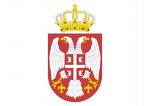 ИЗВЕШТАЈ О РАДУ КАНЦЕЛАРИЈЕ ЗА ПОМОЋ И ОБНОВУ ПОПЛАВЉЕНИХ ПОДРУЧЈАЗА ПЕРИОД МАЈ 2014 – МАЈ 2015Београд, октобар 2015. годинеСходно Закону о отклањању последица поплава у Републици Србији („Службени гласник РС“, бр. 75/14 и 64/15) и Уредбама о оснивању Канцеларије за помоћ и обнову поплављених подручја („Службени гласник РС“, број 55/14, 110/14 и 136/14), Канцеларија за помоћ и обнову поплављених подручја (у даљем тексту: Канцеларија) основана je ради обављања стручних и административних послова везаних за помоћ, обнову и санирање последица елементарних непогода изазваних обилним кишама у мају 2014. године које су довеле до изливања река и активирања клизишта у угроженим подручјима.У циљу обнове инфраструктуре (електроенергетских објеката за производњу, пренос и дистрибуцију електричне енергије, објеката рудне производње и снабдевања, објеката гасне инфраструктуре, телекомуникационих објеката, путева и железничке инфраструктуре, водопривредних објеката и објеката јавне намене), као и пружања помоћи становништву, Канцеларија координира и спроводи више државних програма обнове.Материјална помоћ физичким лицимаЗакључно сa 31. мајем 2015. године, исплаћена је материјална помоћ за укупно 20.059 домаћинстaва широм Србије, у укупном износу од 4.779.313.934,89 динара.Више од 15.000 домаћинстава је, поред директне помоћи државе, добило и помоћ у новцу, материјалу и/или радовима на обнови кућа из донација ЕУ, Аустрије, САД и Швајцарске, а преко организација: Црвени Крст Србије, Каритас, Мерси Корпс, АДРА, ЕХО и други. КућеЗакључно са мајем 2015. године збринута је 421 породица која је, услед поплава или клизишта, остала без својих домова, при чему je 180 породицa добилo новац уместо изградње куће (где изградња куће није могућа) у износу од 400.920.413,77 динара. Завршена је изградња 241 куће, које су додељене корисницима државне помоћи за порушене стамбене објекте према решењима јединица локалне самоуправе издатих до децембра 2014. У периоду јануар - март 2015. локалне самоуправе издале су још нових решења о додели државне помоћи за порушене стамбене објекте и њихово процесуирање је у току. У изградњи је још 12 нових кућа, за кориснике који су добили решења о додели државне помоћи након завршетка жалбеног поступка, у случајевима где је било потребно претходно решити имовинско-правне проблеме, као и тамо где је настала додатна штета (нпр. од каснијег дејства клизишта).Изградња свих кућа обезбеђена је из донација уз директно финансирање донатора. До сада је обезбеђена изградња 267 кућа, и то: 161 кућа из донације ЕУ у 29 општина погођених поплавама, 35 кућа из донације Уједињених Арапских Емирата у општинама Ваљево, Обреновац и Крупањ, 25 кућа из донације државе Кувајт у Обреновцу, 11 кућа из донације фондације Пазова за најугроженије у Крупњу, 10 кућа из донације Блиц и ТВ Прва у Обреновцу, 10 кућа из донације Фондације Драгице Николић у Убу и Бајиној Башти, 11 кућа из донације Француске у Обреновцу и Кладову и четири куће из фондације УНИТАС у Обреновцу и Крупњу.Програм Уједињених нација за рану обнову након поплаваУ сарадњи са Програмом Уједињених нација за развој (у даљем тексту: УНДП) и Министарством за државну управу и локалну самоуправу обезбеђена су средства за чишћење локација и рушење небезбедних објеката која су решењем надлежних органа проглашена забрањеним за коришћење и којима је јединица локалне самоуправе издала решење о додели државне помоћи за порушене породичне стамбене објекте. Током спровођења Програма порушени су објекти и очишћене 74 локације у општинама Бајина Башта, Горњи Милановац, Крупањ, Лајковац, Љубовија, Мало Црниће, Осечина, Параћин, Пожега, Смедеревска Паланка, Свилајнац, Шид, Топола, Уб и Ваљево. У складу са потписаним уговорима са УНДП, јавно – комуналним предузећима су за ове послове пребачена средства у укупном износу од 5.387.765,39 динара.У другој фази Програма, УНДП је обезбедио финансирање изградње 18 бујичних преграда (завршени радови и предат пројекат за 13 бујичних преграда), у укупном износу од 57 милиона динара, и то на територији општина Крупањ, Мали Зворник, Осечина, Лозница, Љубовија, Бајина Башта, Косјерић и Врњачка Бања.Корисници оштећених и порушених породичних стамбених објекатаУ току је реализација Државног програма обнове за кориснике оштећених и порушених породичних стамбених објеката. Корисницима овог програма, под условима датим у програму, додељује се финансијска помоћ у износу од 24.000 - 144.000 динара (у зависности од категорије штете на објекту), у циљу обнове уништеног или оштећеног покућства. Закључно сa 31. мајем 2015. године, за ове потребе исплаћена је материјална помоћ у износу од 46,698,863.00 динара.  Верификација штета садржаних у извештајима о процени штета јединица локалне самоуправе Доношењем Уредбе о начину верификације штета садржаних у извештајима о процени штета јединица локалне самоуправе („Службени гласник РС“, бр. 84/14) отпочео је процес верификације штета на подручју погођеном поплавама у Републици Србији из маја 2014. године, који врше верификационе комисије образоване од стране директора Канцеларије. У периоду од 9. августа 2014. године, oдносно од дана ступања на снагу Уредбе до 31. маја 2015. године извршена је верификација укупно 16.848 објеката. Поступак верификације још увек је у току. Након сваког окончаног поступка верификације, верификациона комисија сачинила је записник о свом раду и исти је достављен јединици локалне самоуправе, док је у ситуацијама где постоји сумња да је приликом процене штете извршено неко кривично дело Канцеларија je подносила кривичне пријаве надлежном тужилаштву. Укупно је поднето 659 кривичних пријава, од тога је 98 одбачених кривичних пријава, 45 одбијених приговора Канцеларије, три усвојена приговора док су три лица по подношењу пријава, ослобођена од оптужби. ВодопривредаУ извештајном периоду Канцеларија је пратила реализацију радова на санацији инфраструктурних објеката за заштиту од поплава на преко 100 локација у Републици Србији. Закључно сa 31. мајем 2015. године исплаћено је укупно 582.400.592 динара за потребе ЈВП „Србијаводе“ и 122.997.458 динара за ЈВП „Београдводе“.Билатералне донације већег броја земаља усмерне су на обнову инфраструктурних објеката за заштиту од поплава (Албанија, Алжир, Бугарска, Индонезија, Јапан, Канада, Мароко – детаљи су дати у Табели донацја, Прилог 2). Крајем извештајног периода, у завршну фазу доведени су и преговори за реализацију још 4 донације у укупној вредности од 398 милиона динара (Велика Британија, Турска, Италија, и Мађарска), такође за обнову инфраструктуре у области заштите од поплава.        Република Србија потписала је са Међународном банком за обнову и развој Споразум о зајму „Пројекат хитне санације од поплава“ (Emergency Recovery Loan), IBRD Loan No.8449-YF. У складу са споразумом и Законом о потврђивању споразума ("Сл.гласник РС – Међународни уговори бр.17/2014 од 9. децембра 2014. године). Министарство пољопривреде и заштите животне средине – Републичка дирекција за воде врши имплементацију компоненти 2 и 3 пројекта и користи средства кредита у вредности од  69.804.300 евра. Рок за имплементацију је 31. децембар 2017. године. Један од циљева je заштита од поплава (компонента 3) - рехабилитација и реконструкција приоритетне инфраструктуре за заштиту од поплава и контролу одводњавања обезбеђивањем радова, добара и консултантских услуга у областима погођеним поплавама као и областима које могу бити угрожене у случају поплава. До сада је за компоненту 3 повучено 4.000.000 евра. Припремљен је и објављен тендер за надзор за компоненту 3. Евалуациони извештај је предат Светској банци на одобрење.Јавни објекти - сектор образовањаВлада Републике Србије, у складу са Законом о отклањању последица поплава у Републици Србији („Службени гласник РС“, бр. 75/14.), донела је Уредбу о утврђивању државног програма обнове јавних објеката у сектору образовања (у даљем текту – Уредба), септембра 2014. године. Уредбом су обухваћене предшколске установе, основне и средње школе оштећене у мајским поплавама.Уредбом је, на основу извештаја надлежних органа јединица локалне самоуправе и провере података на терену, утврђено да је у поплавама оштећено 45 јавних установа у сектору образовања,  и  то: 13 предшколских установа, 19 основних школа  и 13 средњих школа, које користи преко 50.000 ученика узраста од 3 до 18 година. Списак је допуњен и додате су три основне школе за које је накнадном провером утврђено да су претрпеле знатна оштећења услед поплава или клизишта. Благовременом реакцијом надлежних институција и захваљујући великом интересовању донатора, санација објеката из сектора образовања, започела је непосредно након престанка ванредне ситуације, имајући у виду да је било потребно адаптирати објекте за почетак школске године. Санација објеката је завршена у свим предшколским установама, дванаест основних и девет средњих школа. У току је припрема пројеката санације и извођење радова у четири основне и средње школе. Санација објеката у сектору образовања финансирана је из донаторске помоћи Европске уније, Владе Краљевине Норвешке, Владе Јапана, фондације Ане и Владе Дивац, фонадације Новак Ђоковић, Фонда Б92, организације ХЕЛП, али бројних других организација и појединаца који су финансијском и нефинансијском подршком помогли завршетак радова и опремање објеката.Јавни објекти – сектор здравстваУредбом о утврђивању државног програма обнове у сектору здравства,  утврђено је да је у поплавама у мају месецу 2014. године оштећено 36 здравствених установа, у вредности од 162.654.374,45 динара. Приоритет у санацији дат је Дому здравља у Обреновцу и амбуланти у Дивцима, Град Ваљево, имајући у виду да су оштећења таква да су онемогућавала даљу употребу ових објеката. Средствима Владе Краљевине Норвешке завршена је санација пет здравствених установа, а у току су радови на санацији још пет  објеката. Радови су завршени у Свилајнцу, Параћину, Забрежју и Обреновцу, а настављају се у Метадон центру у Обреновцу, Шиду, Крупњу, Лозници и Јагодини. Вредност завршених радова процењена је на 31.484.319,6 динара, док је у току имплементација другог дела пројекта у вредности од 35.299.620,00 динара.Светска здравствена организација, уз финансијску подршку Краљевине Норвешке, донирала је медицинску опрему приближне вредности 15.000.000,00 динара за здравствене установе у Обреновцу, Свилајнцу, Параћину, Смедеревској Паланци, Шапцу и Ваљеву. Поред тога, из кредита Светске банке, обезбеђено је 20 преносивих ЕКГ апарата, 12 стоматолошких столица и шест колор/доплер ултразвучних апарата. Опрема је распоређена у 13 најугроженијих општина које су претрпеле штету у мајским поплавама (Обреновац, Уб, Свилајнац, Смедеревска Паланка, Крупањ, Коцељева, Ваљево, Косјерић, Лозница, Лазаревац, Шид, Шабац и Јагодина).Помоћ пољопривредницимаУ сарадњи с Министарством пољопривреде, Канцеларија је организовала поделу семена за пресејавање око 16.000 хектара земље у власништву близу 10.000 малих пољопривредних газдинстава. Истим газдинстивима је пружена и помоћ у гориву приближне вредности 48.000.000 динара (420 тона горива). Регистрована пољопривредна газдинства (8.872) добила су помоћ у новцу за куповину ђубрива у укупном износу од 61 милион динара. У току је израда државних програма помоћи за отклањање последица поплава на и у пољопривредном земљишту и помоћ сточарима.        Република Србија потписала је са Међународном банком за обнову и развој Споразум о зајму „Пројекат хитне санације од поплава“ (Emergency Recovery Loan), IBRD Loan No.8449-YF. У складу са споразумом и Законом о потврђивању споразума ("Сл.гласник РС – Међународни уговори бр.17/2014 од 9.децембра 2014. године) Министарство пољопривреде и заштите животне средине – Републичка дирекција за воде врши имплементацију компоненти 2 и 3 пројекта и користи средства кредита у вредности од  69.804.300 евра. Рок за имплементацију је 31. децембра 2017. године. Jeдaн oд циљeвa прojeктa je подршка пољопривредном сектору (компонента 2) - подршка финансирању подстицаја који се исплаћују пољопривредницима у оквиру програма за расподелу подстицаја у пољопривреди у областима погођеним поплавама и до сада je извршено прво повлачење средстава за компоненту 2 у износу од 32.412.288,81 евра. Повлачење средстава за компоненту 2 у износу од 20.671.711,19 евра je планирано за наредни период.Обнова телекомуникационих објекатаНа основу донетог Државног програма обнове телекомуникационе инфраструктуре на поплављеним подручјима, Предузеће за телекомуникације „Телеком Србија“ акционарско друштво, Београд, санирало је и обновило телекомуникационе објекте односно мреже и системе сопственим средствима. Из донације Републике Француске обновљен је део комуникационе опреме у Обреновцу, у вредности од 150.000 евра.Помоћ привредним субјектима и предузетницима:Влада Републике Србије усвојила је Државни програм обнове привредне делатности на поплављеном подручју којим је, за потребе обнове и подстицаја привредне делатности у поплављеним општинама у Србији, издвојено пола милијарде динара из буџета Републике Србије. Програм подразумева давање бесповратних новчаних средстава предузетницима, микро и малим предузећима. Износ бесповратне помоћи утврђује се у односу на број запослених лица у привредном субјекту у мају 2014. године и може износити од 240.000 до 600.000 динара. Закључно са 31. мајем 2015., исплаћена је помоћ зa 1150 привредних субјеката, у укупном износу од 321.792.000 динара. Електроенергетски секторКанцеларија је била предлагач више државних програма обнове за електроенергетске објекте (за дистрибуцију електричне енергије, за пренос електричне енергије, за производњу електричне енергије и набавку угља, за рудну производњу и снабдевање), а који су претрпели велике штете. Финансирање обнове електроенергетских објеката вршено је из:сопствених средстава привредних друштава ЈП ЕПС (укупно процењена вредност штете 28,3 милијарде динара), сопствених средстава ЈП ЕМС (укупно процењена вредност штете 1.124 милиона динара)средстава донације кинеске компаније СМЕС на име опреме за испумпавање воде у вредности од 196,6 хиљада долара, кредита Светске банке, где је од укупних 300 милиона долара ЈП ЕПС опредељено 157,11 милиона евра (Прилог 1.), од чега за: финансирање набавке електричне енергије 119,8 милиона евра, подршку хитном успостављању дистрибуционе мреже 14,29 милиона евра,испумпавању воде из површинског копа Тамнава – западно поље 23 милиона евра.Прилог 1.Пресек стања у реализацији додељених средстава из кредита Светске банке на дан 22. мај 2015. године Сектор саобраћаја и инфраструктуреУ августу 2014. године Влада Републике Србије усвојила је Уредбу о утврђивању Државног програма обнове у сектору саобраћаја, који је подразумевао обнову путева и јавне железничке инфраструктуре оштећене услед дејства поплава или активирањем клизишта. Финансирање је обезбеђено из кредита међународних финансијских институција (Светска банка, ЕБРД, ЕИБ), средстава Делегације ЕУ из ИПА фондова, као и сопствених средстава јавних предузећа из ових области, а у сарадњи са ресорним министарством и другим државним институцијама. У оквиру сектора путева, ЈП „Путеви Србије“ у свом портфолију има два пројекта везана за мајске поплаве: 1) Пројекат поправке и рехабилитације државног пута IIa реда бр. 139 Kрст Kрупањ-Радаљ, деоница Kоренита – Kрупањ 3, од км 4+810 до км 16+310, дужина 11,5 кмн који се финансира из средства Делегације ЕУ из ИПА 2012 у износу од 4.5 милиона eвра (бесповратна средства). Пројекат санације спроводи ЈП „Путеви Србије“ на основу уговора о додели бесповратних средстава са Канцеларијом Уједињених нација за пројектне услуге (УНОПС), док наведено предузеће активности одржавања финансира из свог буџета који се одобрава на годишњем нивоу. Анексом уговора од 8. априла 2015. године између ЈП „Путеви Србије“ и УНОПС-а измењени су услови за повлачење транши и гласе:I транша у износу од 1.125.000,00 евра, која се повлачи одмах по потписивању уговора (повучена 29. октобра 2014.године)II транша у износу од 2.250.000,00 евра, чији је услов за повлачење искоришћење најмање 60% од прве транше и она је повучена 17. Априла 2015.године III транша у износу од 675.000,00 евра која ће бити повучена када се буде искористило најмање 60% од I и II транше, и IV транша у износу од 450.000,00 евра, која ће бити повучена по завршетку радова и позитивне оцене комисије за технички пријем. Преостало је још да се повуче 1.125.000,00 евра из средстава УНОПС-а до 30. јуна 2015.године.2) Постојећи пројекат рехабилитације путева и унапређења безбедности саобраћаја (РРСП), у оквиру кога је уведена компонента хитни радови, како би се приоритизовали радови на деоницама које су погођене мајским поплавама. Пројекат се финансира из средстава Светске банке, Европске банке за обнову и развој и Европске инвестиционе банке. Укупна уговорена вредност хитних радова износи 5,5 милијарди динара. Реализована плаћања по основу Хитних радова, са стањем на дан 20. април 2015. износе:Укупно фактурисано 504.964.749,84 динараУкупно плаћено  486.042.989,35 динараОчекивано за плаћање  18.921.760,49 динараДонације У периоду непосредно након поплава велики број институција, предузећа, домаћих и међународних организација, појединаца из земље и иностранства, као и страних влада уплатио је помоћ на наменски донаторски рачун за обнову од поплава отворен у Народној банци Србије. До краја маја 2015. године на овај рачун уплаћена су средства у динарској против-вредности од 5,1 милијарде динара. Канцеларија за помоћ и обнову поплављених подручја усмеравала је ове донације у исплату помоћи индивидуалним домаћинствима, као и за обнову јавних објеката, превасходно на обнову објеката из система заштите од поплава. Међународне организације попут УН-а, УНХЦР-а, УНДП-а, итд. упућивале су помоћ посредством својих представништава директно угроженом становништву, и реализовале различите пројекте обнове у сарадњи са органима локалне самоуправе или Канцеларијом. Укупна вредност пројеката које је УНДП реализовао 2014.године и оних који су у току у овој години је 7.178.000 УСД, од чега су 2.128.000 средства из фондова УН. Донације су упућиване и посредством Црвеног Крста, и великог броја НВО.Средства опредељена за Републику Србију у оквиру претприступних фондова ЕУ у вредности од 102 милиона евра (ИПА 2012- 30 милиона евра и ИПА 2014 – 62 милиона евра из средстава националне ИПА, као и 10 милиона евра из средстава вишекорисничке ИПА), пренаменована су у сврху обнове од поплава. Средства Фонда солидарности Европске Уније, одобрена марта 2015.године, у висини од 60,2 милиона евра, чине да укупна вредност донације ЕУ за обнову од поплава достигне 162,2 милиона евра. Канцеларија је остварила успешну сарадњу са Делегацијом ЕУ у Београду, као и са Канцеларијом за европске интеграције Владе Републике Србије на координацији пројеката обнове финансираних из средстава ЕУ. У извештајном периоду, средства у висини од 30 милиона евра из ИПА 2012 усмерена су у 24 општине на изградњу нових и обнову оштећених кућа, на обнову јавних установа као што су школе и вртићи, изградњу пута Крупањ-Коренита-Крст, помоћ малим и средњим предузећима и пољопривредним газдинствима која су претрпела штету од поплава. Средства из ИПА 2014 у износу од 62 милиона евра из националне и 10 милиона евра из регионалне ИПА, биће усмерена у секторе водопривреде, електроенергетике и саобраћаја и инфраструктуре. Пошто ова средства још нису почела да се користе, биће образложена у следећем извештајном периоду.              На Донаторској конференцији одржаној у Бриселу у јулу 2014.године најављене су билатералне донације у висини од 26,8 милиона евра. Канцеларија за помоћ и обнову поплављених подручја успела је током извештајног периода да подигне висину ових донација на 29,1 милиона евра (повећање за око 2,3 милиона евра). Ове донације реализују се различитим механизмима. Неке земље су донацију најављену на донаторској конференцији реализовале посредством својих невладиних организација, неке посредством Црвеног крста и других међународних организација, неке донацијом опреме и обновом инфраструктурних објеката у директној сарадњи са локалним самоуправама или уз помоћ имплементационог партнера. Неке земље су донацију ставиле на располагање Канцеларији за помоћ и обнову поплављених подручја уплатом на донаторски рачун у Народној банци Србије.Током извештајног периода реализоване су, или су у завршној фази реализације, све билатералне донације страних влада на којима је Канцеларија радила. Донације из пет  земаља донатора – Велика Британија, Италија, Турска, Мађарска, Кувајт -су у завршним фазама и биће усмерене превасходно на обнову објеката из система заштите од поплава. Динамика њихове реализације зависи од административне процедуре земље донатора. Донација Велике Британије (1.250.000 евра) реализује се путем УНОПС-а (Канцеларија Уједињених нација за пројектне услуге), за обнову заштитних насипа у сливу Колубаре и на коповима рудника Колубара. Из донације Италије (800.000 евра)  и Турске (1.000.000 евра) биће обновљени оштећени објекати из система заштите од поплава који су у надлежности ЈВП „Србијаводе“. Преостали део донације Републике Мађарске биће употребљен за набавку пумпи за потребе ЈВП „Србијаводе“, а Кувајта за обнову инфраструктурних објеката.У Табели донација – Прилог 2. која се налази у прилогу дат је преглед билатералних донација по земљама, као и степен њихове реализације на дан 31. мај 2015. године.Национални програм управљања ризиком од елементарних непогода Национални програм управљања ризиком од елементарних непогода је усвојила Закључком 05 Број 217-16233/2014-1 од 19. децембра 2014. године. Национални програм доноси се са циљем да се обезбеди општи оквир за израду свеобухватног програма заштите од елементарних непогода, као и за координацију, усмеравање фондова и спровођење активности везаних за смањење ризика, као и управљање истим. У току процеса обнове након поплава које су се десиле у мају 2014. године, започет је процес системског приступа превенције и управљања ризиком од елементарних непогода који координира Канцеларија. У току је припрема Акционог плана за имплементацију Програма уз подршку УН и Светске банке, a у сарадњи са ресорним министарствима и институцијама. Паралелно са израдом акционог плана, Канцеларија је у сарадњи са Светском банком 25. марта 2015. године одржала радионицу на тему „Систем управљања ризиком од елементарних непогода, системски приступ за изградњу отпорнијег друштва“. Циљ радионице је био да сви учесници националног програма управљања ризиком добију бољу слику тренутне ситуације у систему управљања ризиком у земљи, као и да развију заједничку визију кључних елемената отпорности друштва и да идентификују кључне елементе креирања такве националне политике која обезбеђује да Србија ефикасно реагује и да се брзо опорави од елементарних непогода. С обзиром да је са становишта превенције, координација и размена информација између државних институција један од кључних проблема, 22. и 23. априла 2015. године одржана је радионица на тему „Размена и коришћење података у циљу приправности на елементарне непогоде“.  На тему системског приступа управљању ризиком од елементарних непогода Канцеларија је 22. маја одржала радионицу „Улога институција у системском приступу управљању ризиком од елементарних непогода – мапа системског приступа“. У циљу унапређења квалитета израде акционог плана, у координацији са Уједињеним нацијама и Светском банком, 28. и 29. маја 2015. године одржана је и веома успешна консултантска радионица на којој су присуствовали представници свих кључних министарстава и институција које су задужене за имплементацију Националног програма за управљање ризиком од елементарних непогода. Тренутно се акциони план налази у завршној фази израде. Координација активности на реализацији средстава из Фонда солидарности           Влада је Закључком 05 број: 48-3413/2015 од 26. марта 2015. године усвојила текст Споразума о поверавању спровођења Одлуке Европске Комисије од 13. марта 2015. године којом се додељује финансијска контрибуција из Фонда солидарности Европске уније за финансирање хитних операција и операција опоравка које су настале као последица катастрофе изазаване великим поплавама у Републици Србији. Ради реализације наведеног Споразума Влада је Закључком 05 Број: 02-4996/2015 од 7. маја 2015. године донела Одлуку о образовању Радне групе за проверу и систематизовање трошкова за које су средства обезбеђена у Фонду солидарности Европске уније, за финансирање хитних операција и операција опоравка које су настале као последица катастрофе изазване великим поплавама у Републици Србији (у даљем тексту: Радна група), са задатком да изврши увид у документацију, коју су Канцеларији за помоћ и обнову поплављених подручја доставила ресорна министарства, јавна предузећа и јединице локалне самоуправе, а која се односи на трошкове које су ти органи и организације имали у вези са хитним интервенцијама и интервенцијама на санацији штете која је настала као последица катастрофе изазване великим поплавама које су почеле 14. маја 2014. године у Републици Србији. Укупан износ средстава из Фонда солидарности је 60.2 милиона евра. Канцеларија за помоћ и обнову поплављених подручја је задужена за координацију активности на реализацији Фонда солидарности ЕУ у укупном трајању од осамнаест месеци од дана уплате средстава Републици Србији. Канцеларија је била и предлагач следећих аката за Владу:Уредба о утврђивању Државног програма обнове порушених породичних стамбених објеката, Уредба о утврђивању Државног програма обнове оштећених породичних стамбених објеката, Уредба о утврђивању Државног програма обнове телекомуникационе инфраструктуре на поплављеним подручјимаУредба о начину верификације штета садржаних у извештајима о процени штета јединица локалне самоуправе, Уредба о начину верификације штета садржаних у извештајима о процени штета јавних предузећа и других облика организовања, чији је оснивач Република Србија, Уредба о утврђивању Државног програма обнове oштећених водних објеката за уређење водотока, водних објеката за заштиту од поплава, ерозије и бујица и водних објеката за одводњавање, Уредба о измени Уредбе о утврђивању Државног програма обнове oштећених водних објеката за уређење водотока, водних објеката за заштиту од поплава, ерозије и бујица и водних објеката за одводњавање, Уредба о утврђивању Државног програма обнове у сектору саобраћаја,Уредба о утврђивању Државног програма обнове јавних објеката у сектору образовањаУредба о утврђивању Државног програма помоћи пољопривредним произвођачима на поплављеним подручјима за набавку минералног ђубрива, Уредба о утврђивању Државног програма обнове оштећених електроенергетских објеката за дистрибуцију електричне енергије,Уредба о измени и допуни Уредбе о оснивању Канцеларије за помоћ и обнову поплављених подручја, Уредба о утврђивању Државног програма обнове оштећених електроенергетских објеката за производњу електричне енергије и набавке угља за потребе термоелектрана,Уредба о утврђивању Државног програма обнове оштећених електроенергетских објеката за пренос електричне енергије,Уредба о утврђивању Државног програма обнове оштећених објеката рудне производње и снабдевања, Уредба о утврђивању Државног програма обнове за кориснике оштећених и порушених породичних стамбених објеката, Уредба о измени Уредбе о оснивању Канцеларије за помоћ и обнову поплављених подручја, Уредба о измени и допуни Уредбе о оснивању Канцеларије за помоћ и обнову поплављених подручја,Уредба о утврђивању Државног програма обнове привредне делатности на поплављеном подручју, Уредба о изменама и допунама Уредбе о утврђивању Државног програма обнове привредне делатности на поплављенопм подручју,Уредба о утврђивању Државног програма обнове у сектору здравства,Уредба о утврђивању Државног програма обнове објеката намењених пружању услуга социјалне заштите,Уредба о утврђивању Државног програма обнове јавних објеката спортске инфраструктуре на поплављеном подручју,Закључак Владе о усвајању Националног програма управљања ризиком од елементарних непогода 05 Број: 217-16233/2014-1 од 19. децембра 2014.Закључак Владе о усвајању текста Модела уговора о донацији хуманитарне и друге помоћи за потребе поновне сетве у поплављеним подручјима 05 Број: 320-5483/2014 од 10. јуна 2014., Закључак Владе којим се задужује Канцеларија за помоћ и обнову поплављених подручја да припреми списак срушених стамбених објеката и објеката који су решењем инспекцијског органа забрањени за становање у поплављеним подручјима 05 Број: 217-5721/2014-1 од 14. јуна 2014., Закључак о усвајању текста Протокола о сарадњи о реализацији заједничког пројекта између Републике Србије, града Београда –Градске управе –Агенције за инвестиције и становање и Блиц фондације, Београд 05 Број: 260-6745/2014 од 28. Јуна 2014., Закључак о усвајању прелиминарног (сумарног) текста Извештаја о процени потреба за опоравак и обнову 05 Број: 217-7382/2014 од 7. јула 2014., Закључак о пружању помоћи грађанима јединица локалне самоуправе Кладово, Мајданпек и Неготин након поплава током септембра 2014. године 05 Број: 217-11449/2014 од  25. септембра 2014.,Закључак о накнади трошкова пореза на додату вредност за изградњу монтажних кућа из донације Владе Државе Кувајт 05 Број: 351-12223/2014 од 7. октобра 2014. године.  Закључак о усвајању текста Пројектног споразума између Министарства спољних послова Републике Француске и Владе Републике Србије и Канцеларије Уједињених нација за пројектне услуге о подршци Владе Републике Француске Републици Србији у обнови након поплава 05 Број: 337-13970/2014 од 5. новембра 2014.,Закључак о усвајању текста Измене Пројектног споразума између Министарства спољних послова Републике Француске и Владе Републике Србије и Канцеларије Уједињених нација за пројектне услуге о подршци Владе Републике Француске Републици Србији у обнови након поплава 05 Број: 337-15140/2014 од 27. новембра 2014., Закључак којим се задужује Канцеларија за помоћ и обнову поплављених подручја да изврши пренос новчаних средстава грађанима који су власници или корисници стамбених објеката који су порушени или оштећени дејством поплава односно активирањем клизишта на територији општине Кладово 05 Број: 401-14913/2014 од 25. новембра 2014.Прилог 2: ТАБЕЛА ДОНАЦИЈАБилатералне донације до 31.маја 2015. године⃰ реализовано подразумева се да је дошло до закључења уговора односно трансфера финансијских средстава или опреме⃰⃰ ⃰реализација у току, подразумева се да још увек није дошло до закључења уговора односно трансфера финансијских средстава или     набавке опреме из донације ИБРД Но. 8449-YФ ДЕО 1- ПОДРШКА ЕНЕРГЕТСКОМ СЕКТОРУ(статус на дан 22.мај 2015. године)ИБРД Но. 8449-YФ ДЕО 1- ПОДРШКА ЕНЕРГЕТСКОМ СЕКТОРУ(статус на дан 22.мај 2015. године)ИБРД Но. 8449-YФ ДЕО 1- ПОДРШКА ЕНЕРГЕТСКОМ СЕКТОРУ(статус на дан 22.мај 2015. године)ИБРД Но. 8449-YФ ДЕО 1- ПОДРШКА ЕНЕРГЕТСКОМ СЕКТОРУ(статус на дан 22.мај 2015. године)ИБРД Но. 8449-YФ ДЕО 1- ПОДРШКА ЕНЕРГЕТСКОМ СЕКТОРУ(статус на дан 22.мај 2015. године)ИБРД Но. 8449-YФ ДЕО 1- ПОДРШКА ЕНЕРГЕТСКОМ СЕКТОРУ(статус на дан 22.мај 2015. године)ИБРД Но. 8449-YФ ДЕО 1- ПОДРШКА ЕНЕРГЕТСКОМ СЕКТОРУ(статус на дан 22.мај 2015. године)ДЕО 1(Категорија)ОПИСПЛАНИРАНОПЛАЋЕНО ИЗ ЕПС ИЗВОРАСветска Банка исплатила - - ИЗ КРЕДИТА(Аппл. Но ЕПС-1 до ЕПС-5)Светска Банка исплатила - - ИЗ КРЕДИТА(Аппл. Но ЕПС-1 до ЕПС-5)У припреми (очекујемо документацију из РБ Колубара)ДЕО 1 А(Категорија 1)Финасирање набавке електричне енергијеЕУР119,817,000ЕУР 84,064,244.90ЕУР 20,802,984.00ЕПС-1ДЕО 1 А(Категорија 1)Финасирање набавке електричне енергијеЕУР119,817,000ЕУР 84,064,244.90ЕУР 24,838,737.15ЕПС -2ДЕО 1 А(Категорија 1)Финасирање набавке електричне енергијеЕУР119,817,000ЕУР 84,064,244.90ЕУР 20,137,121.75ЕПС -3ДЕО 1 А(Категорија 1)Финасирање набавке електричне енергијеЕУР119,817,000ЕУР 84,064,244.90ЕУР 12,962,154.00ЕПС -4ДЕО 1 А(Категорија 1)Финасирање набавке електричне енергијеЕУР119,817,000ЕУР 84,064,244.90ЕУР 5,323,248.00ЕПС -5ДЕО 1 Б (Категорија 2)Подршка хитном успостављању дистрибутивне мрежеЕУР 14,290,000--/-ДЕО 1 Ц(Категорија 2)Испумпавање воде из површинског копа Тамнава-Западно пољеЕУР 23,000,000ЕУР 14,956,108.84ЕУР 1,500,000.00ЕПС -1ЕУР 2,398,393.17ДЕО 1 Ц(Категорија 2)Испумпавање воде из површинског копа Тамнава-Западно пољеЕУР 23,000,000ЕУР 14,956,108.84ЕУР 11,057,715.67ЕПС -4ЕУР 2,398,393.17УКУПНО:УКУПНО:ЕУР 157,107,000ЕУР 99,020,353.74ЕУР 96,621,960.57/ЕУР 2,398,393.17ЗемљаДонација најављена на конференцији у БриселуСтатус донација⃰НапоменаАустрија2.000.000 евраРеализовано⃰ – Аустрија проследила помоћ преко Црвеног КрстаСа Црвеним крстом договорено да се тај новац усмерава као додатна помоћ домаћинствима након првог круга помоћи коју је Влада РС исплатила.Албанија100.000 евраРеализовано⃰ – Уплаћено на донаторски рачун у НБСНоте размењене у новембру 2014. године, средства уплаћена. Два пројекта санације насипа из Уредбе су у завршној фази изградње, у надлежности ЈВП „Србијаводе“.Алжир500.000 УСД, односно  370.000 евраРеализовано⃰ –Уплаћено на донаторски рачун у НБСПроцес преговора завршен у новембру, потписан Меморандум о разумевању, средства уплаћена. Четири пројекта санације насипа из Уредбе су у завршној фази изградње, у надлежности ЈВП „Србијаводе“..Андора7.500 евраРеализовано⃰ –Уплаћено на донаторски рачун у НБСУплаћено на донаторски рачун у НБС. Из ових средстава исплаћивана помоћ домаћинствима.Бугарска50.000 евраРеализовано⃰ –Уплаћено на донаторски рачун у НБСПроцес преговора завршен у децембру 2014. године, размењене Ноте, средства уплаћена. Два пројекта санације насипа у завршној фази изградње, у надлежности ЈВП „Србијаводе“.Чешка111.111 евра Реализовано⃰ – посредством чешких НВОЧешка Агенција за развојну помоћ исплатила чешким НВО средства за пројекте помоћи директно домаћинствима током јула и августа 2014. године у РС.Грчка200.000 евраРеализовано⃰- 
уплаћено на донаторски рачун у НБСУплаћено на донаторски рачун у НБС. Из ових средстава исплаћивана помоћ домаћинствимаФранцуска1.000.000 евраРеализовано⃰ – Француска Амбасада изабрала УНОПС за имплементационог партнераУ новембру 2014. закључен Пројектни споразум између Француске Амбасаде, УНОПС-а и Канцеларије, у вредности од 976.502,56 евра. Изграђено осам монтажних кућа у Обреновцу и још три у источној Србији. Споразум предвиђа и обнављање дела телекомуникационе и канализационе мреже у Обреновцу. Овај део пројекта је у току. Од остатка средстава (око 23.000 евра) донатор набавља чамце за спасавање за потребе МУП-а.Индија100.000 УСД, односно 74.000 евраРеализовано⃰ – уплаћено на донаторски рачун у НБСУплаћено на донаторски рачун у НБС. Из ових средстава исплаћивана помоћ домаћинствима.Индонезија100.000 УСД, односно 74.000 евраРеализовано⃰- помоћ повећана са најављених 100.000 на 150.000 долараПроцес преговора завршен у децембру, размењене Ноте, средства уплаћена. Два пројекта санације насипа у завршној фази изградње, у надлежности ЈВП „Србијаводе“.ИталијаПројекат у току⃰ ⃰Помоћ накнадно обезбеђена у договору са Канцеларијом –800.000 евраПредложена листа насипа за санацију из надлежности ЈВП „Србијаводе“ и „Београдводе“, одобрена у Риму. Новац не иде у буџет РС, већ Амбасада Италије спроводи јавну набавку и директно исплаћује извођачима. Амбасада Италије до краја јуна треба да изабере консултанта који ће се бавити реализацијом донације.Jапан5.000.000 евраРеализовано⃰ 3,7милиона евра,
Преостали део у завршним фазама преговора Одобрени пројекти санације насипа из надлежности ЈВП „Србијаводе“ у вредности од 3 милиона евра, радови су већим делом завршени. Преко Амбасаде Јапана реализовано 731.000 евра из ПОПОС програма директно у 7 општина за помоћ и обнову 12 објеката локалне инфраструктуре  (обданишта, старачки домови, домови здравља и сл). У завршним фазама преговора са МУП и Министарством  здравља је помоћ најављена овим секторима.Јерменија100.000 УСД односно 74.000 евраРеализовано⃰ – уплаћено у НБСУплаћено на донаторски рачун у НБС. Из ових средстава исплаћивана помоћ домаћинствима. Канада36.000 евраРеализовано⃰Сума накнадно повећана у договору са Канцеларијом на укупно 1.000.000 канадских долара
(две донације од по 500.000 КаД), односно 720.000 ЕДонација се имплементира преко УНОПС-а. За прву траншу од 500.000 канадских долара Канцеларија предложила санацију насипа у Лучанима, у надлежности ЈВП „Србијаводе“, пројекат успешно реализован. Почетком 2015. године још 500.000 канадских долара одобрено за пројекат обнове црпних станица из надлежности ЈВП „Воде Војводине“, имплементациони партнер остаје УНОПС, радови су у току.Maђарска500.000 евраДелимично реализовано – 
део
још увек у току⃰ ⃰Део донације мађарско Министарство спољних послова реализовало је преко мађарских НВО, које су помоћ достављале директно угроженом становништву. У завршној фази преговора је преосталих 273.000 евра намењених за набавку пумпи за ЈВП „Србијаводе“.Maкедонија100.000 евраРеализовано⃰ – уплаћено у НБС
Уплаћено на донаторски рачун у НБС. Из ових средстава исплаћивана помоћ домаћинствима.Maроко100.000 УСД односно74.000 евраРеализовано⃰ – уплаћено у НБС
Средства уплаћена на донаторски рачун у НБС. Из ових средстава обновљена два насипа у надлежности ЈВП „ Србијаводе“.Meксико50.000 УСД односно37.000 евраРеализовано⃰ – донирали у WFPМексичка донација реализована преко Светског програма за храну.НемачкаДонација 300.000 евра, ненајављена у Бриселу,  реализује⃰ ⃰ се посредством Амбасаде Немачке у Београду Посредством Министарства за привреду и енергију, Немачка донира 300.000 евра за ЈЛС у РС кроз пројекат „Водоснабдевање и третман отпадних вода у градовима средње величине у Републици Србији“. Немачка Амбасада обавестила да ће усмерити и додатну помоћ за обнову локалне инфраструктуре директно у неколико општина у Србији.Норвешка4.100.000 евраРеализовано⃰ – помоћ повећана на укупно 4.550.000 евра: (Споразум на 4.000.000 евра, затим 500.000 евра за помоћ малој  привреди, и 50.000 евра за поправку насипа у Краљеву) Потписан Споразум о донацији 4.000.000 евра између Владе РС, УНОПС-а као имплементационог партнера и МСП Норвешке, из које се обнављају 24 јавне установе    (школе, вртићи, здравствене и институције културе) у 12 општина – радови су у току. Амбасада Краљевине Норвешке потврдила је да износ од 4,1милиона евра који је наведен као најављен у Бриселу није тачан, те да је висина Споразума меродавна тј. 4 милиона евра.Норвешка је додатно донирала 500.000 евра за опоравак малих и средњих предузећа (НВО пројекат септембар 2014. до јуна 2015.) и 50.000 евра за поправку насипа у Краљеву, директно уговорено са општином Краљево.Пољска80.000 евраРеализовано⃰ -преко пољске НГОПољско Министарство спољних послова реализовало је најављену помоћ преко НВО - Пољска Хуманитарна Акција, за обнову школе у Обреновцу, пројекат завршен.САД2.000.000 евраРеализовано⃰ - проследили Црвеном КрстуЦрвени крст РС надлежан за дистрибуцију те помоћи - реализовано кроз помоћ индивидуалним домаћинствима и установамаСловачка330.000 евраРеализовано⃰ -део пре донатрске конференције, део донацијом 200.000 евра за набавку  опреме за ТЕНТ Обреновац. Посредством словачког МСП, уплаћена помоћ словачке владе 50.000 евра на рачун Амбасаде РС у Братислави. Такође достављена помоћ од 80.000 евра Црвеном крсту РС. Амбасада Словачке у Београду са ТЕНТ Обреновац закључила Меморандум о разумевању, и 200.000 евра пребачено на рачун електране 27.04.2015 за санацију и набавку опреме.Словенија150.000 евраРеализовано⃰ - набавка возила за одвоз смећа за ОбреновацСловеначка Амбасада договорила донацију возила директно са општином Обреновац. Набавка возила у току.Шведска2.000.000 евраУ току⃰ ⃰ -одлучили да помоћ реализују преко СКГО, преговарају директно са СКГОШведска Амбасада обавестила Канцеларију да даје донацију Сталној конференцији градова и општина (СКГО) за пројекат јачања капацитета локалне самоуправе за одговор на опасност од поплава и других елементарних непогода. Рад на пројекту у току.Швајцарска5.900.000 евраВећи део реализован⃰ посредством швајцарске Амбасаде, СДЦ-а и СЕКО-а, део још увек у току. Кроз различите програме помоћи, амбасада Швајцарске, СЕКО и СДЦ реализовали већи део донације (УНИЦЕФ 500.000 швајцарских франака; милион швајцарских франака исплаћен Екуменској организацији ЕХО за градњу ромских кућа; средства усмерена и на Црвени Крст, кампове за децу итд). Преко Канцеларије реализовано 50.000 швајцарских франака за санацију насипа у Књажевцу. У преговорима још 2 милиона швајцарских франака, за пројекте превенције и смањење ризика од поплава и елементарних непогода, и у сектору енергетике (швајцарски СЕКО директно преговара са локалним самоуправама Параћин и Ужице, и хидроелектраном Никола Тесла).Tурска1.350.000 евраРеализација у току⃰ ⃰Одобрена предложена листа насипа за санацију у надлежности ЈВП „Србијаводе“ у вредности од 1 милион евра. Новац не иде у буџет РС, него пројекте води Турска развојна агенција ТИКА (спроводи јавне набавке и директно плаћа извођачима). Преосталих 350.000 евра ТИКА ће усмерити на обнову објеката локалне инфраструктуре.Велика Британија1.000.000 фунти, односно oкo 1.250.000 евраРеализација у току⃰ ⃰Пројекат ЈВП „Београдводе“ за санацију оштећених насипа у Лазаревцу и басену Колубаре који предложила Канцеларија одобрен, Амбасада Велике Британије изабрала УНОПС за имплементационог партнера, припремни радови у априлу 2015, пројекат у току. Укупне вредности:НАЈАВЉЕНОУ БРИСЕЛУОСТВАРЕНО И ПОВЕЋАНО НАБилатералне донације страних влада26.847.611евра29.154.722 евраПовећање од око 2,3 милиона евраДонације из фондова EУ 90 мил евра(30 мил евра ИПA 2012  + 50мил евра ИПA 2014+10 мил евра регионална ИПA)162,2 мил евра (30 мил евра ИПA 2012 + 62 мил евра ИПA 2014 + 10 мил евра регионална ИПA+60,2 мил евра Фонд солидарности Повећање од 72,2 милиона евра(На донаторској конференцији најављено 50 милиона евра ИПА 2014, повећано на 62 милиона евра)Укупно:116,8 мил евра191, 3 мил евра Повећање од око 74, 5 милиона евраДонације страних влада које нису најављене у Бриселу Уједињени Арапски Емирати10 милиона УСД + 1 милион евраРеализовано⃰ – уплаћено у НБС 10 милиона долара уплаћено на донаторски рачун у НБС. Из ових средстава исплаћивана помоћ домаћинствима. Донацијом од 1 милиона евра изграђено 40 нових кућа.Кувајт1 милион УСДДелимично реализовано, део у току⃰ ⃰Први део донације у висини од 400.000 евра, Амбасада Државе Кувајт имплементирала кроз изградњу 25 кућа у Обреновцу. Преостали део донације је у преговорима са Канцеларијом.Кина50.000 УСД т.ј. 37.000 евраРеализовано⃰ – уплаћено у НБСУплаћено на донаторски рачун у НБС. Из ових средстава исплаћивана помоћ домаћинствима.Тајланд28.000 УСДРеализовано⃰ – уплаћено у НБСУплаћено посредством Амбасаде РС у Атини, на донаторски рачун у НБС. Из ових средстава исплаћивана помоћ домаћинствима.Иран5.000 евраРеализовано⃰ – уплаћено у НБСУплаћено на донаторски рачун у НБС. Из ових средстава исплаћивана помоћ домаћинствима.Kипар5.000 евраРеализовано⃰ – уплаћено у НБСУплаћено на донаторски рачун у НБС. Из ових средстава исплаћивана помоћ домаћинствима.